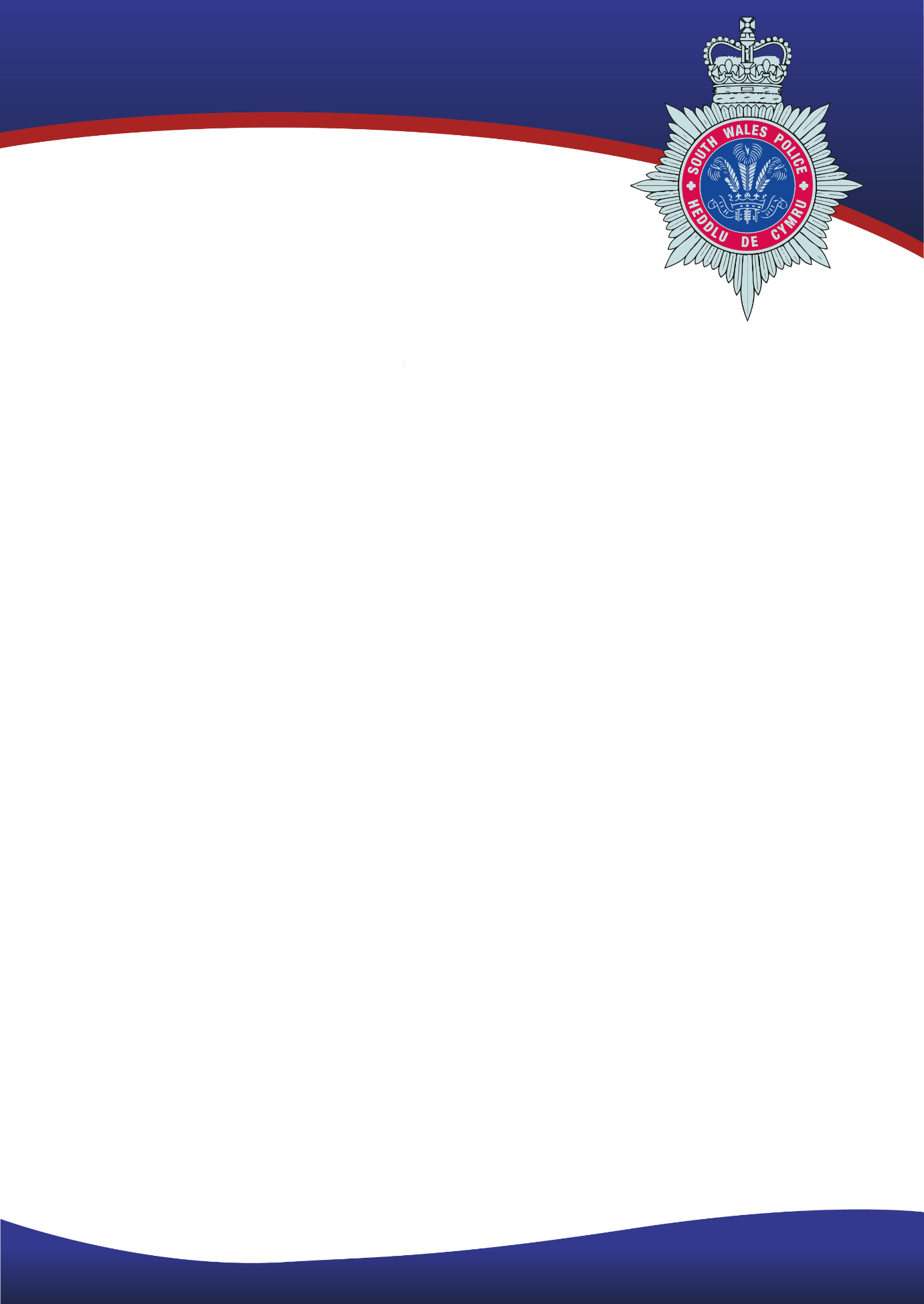 ROLE PROFILEAll individuals of South Wales Police must display the qualities to be able to work in an organisation with minority groups and provide service to minority groups in communities. They must show that they are able to contribute to an open, fair working environment where inappropriate behaviour is not permitted. They must display no evidence of the likelihood to contribute in any way to workplace bullying or any other form of discriminatory behaviour. Method of AssessmentWhen completing your application please ensure you only complete the sections marked below as these are the sections you will be marked against for the shortlisting stage of your application.Role Title:Biometrics Capability Benefits Realisation ManagerRank:PO3Responsible to:Biometrics Capability LeadResponsible for:No supervisory responsibilityLiaison with:Police Officers, Police Staff, General Public, External Organisations, Agencies and Partnerships Required Vetting Level:MV/SC – Management Vetting and Security ClearanceDate Published:October 2022Role PurposeTo provide a professional, proactive and dynamic advisory and support service in the National Biometrics Function (NBF), including business and Chief Officer advice.To ensure that the NBF delivers the anticipated cashable and non-cashable benefits for Forces. The Benefits Realisation Manager role is responsible for identifying, base-lining, profiling, planning, tracking and reporting benefits. The role involves developing and then managing the processes and management systems needed to support and govern effective benefits enablement and realisation to ensure objectives and financial benefits are achieved.The role will provide a secondment opportunity for up to a twelve-month period (plus review) into South Wales Police as a lead force model.  The role will support agile working. The NBF will undertake two functions.  Function One: To review, design and develop proposals for a cohesive UK law enforcement capability for biometrics with specific emphasis on emerging biometrics and the evolution of traditional structures.  An initial early priority will be to assist forces deliver Retrospective Facial Recognition.Function Two: Provide a coordination function to support the NBSB, its programme as well as subsidiary Committee structures to include the NPCC Facial Recognition Board and the NPCC Voice Recognition Board.Please see Appendix 1 for full details of NBF objectives.Main ResponsibilitiesAdvice and GuidanceMain ResponsibilitiesAssess personal requirements of customers (including members of the public) and provide adequate support, advice and guidanceProvide advice and guidance on escalated, varied and complex issues relating to area of workResolve complex problems independently, referring major issues to senior colleaguesIdentifies and escalates serious problemsMain ResponsibilitiesBusiness ImprovementMain ResponsibilitiesContribute to the Identification, proposal and implementation of developments and improvements to the NBF and Forces for the mutual benefit Main ResponsibilitiesPeople ManagementMain ResponsibilitiesMonitor and allocate workload within teamAssist the NBF team in the preparation and use of equipment and techniques and advise on any specific aspects of work with own areaMain ResponsibilitiesAnalysis and ReportingMain ResponsibilitiesCarry out the analysis of data, information and situations to provide solutions to problems/queriesPrepare and analyse management information including reports and project plans, recommending action where appropriateMain ResponsibilitiesResearch/InvestigationMain ResponsibilitiesTo undertake research on legislation/ complex/ sensitive/ contentious specific subject mattersPresent recommendationsGather and analyse information and provide results for further analysisTo carry out investigations of relevant problems, queries and/or situationsFollow-up enquiries as directedMain ResponsibilitiesProject ManagementMain ResponsibilitiesTo support the NBF Project Manager or Lead in the development and maintenance of project documentation Oversee the NBF in supporting the NBF Project Manager with the development of Project Plans/ Project Documentation sets in accordance with the National Biometrics Strategy and subsidiary Boards. Main ResponsibilitiesRisk Management and Legal ComplianceMain ResponsibilitiesIdentify risks within own remit and mitigate and inform others on risksEnsure unit meets its obligation with regards to Health & Safety and escalate serious problemsMonitor and ensure compliance with all regulations and policy guidelinesIdentify risks, measure impact and provide advice on findingsMeets obligations with regards to associated legislationMain ResponsibilitiesCustomer Service and RepresentationMain ResponsibilitiesTo present a positive image and service to both internal and externalcustomersIndividuals are required to effectively engage with internal and externalcustomers at all levels, in order to provide a high-quality standard ofserviceMaintain confidentiality in relation to data protection issues andManagement Of Police Information (MOPI) standardsMain ResponsibilitiesOrganisation/PlanningMain ResponsibilitiesPlan and organise work to complete it within set framework, standards, & timescalesTo organise and schedule events/meetings as directedImplement and contribute to service strategy as directedDevelop, propose and implement an approved project/business plan for the unit, subject or functionIdentify, seek approval for the deployment of suitable resources for the subject area or project to deliver its objectivesMain ResponsibilitiesPolicies & StrategiesMain Responsibilities Research, review and draft policies Monitor and report on policy implementation to ensure compliance and             identify issues/problemsMain ResponsibilitiesIn addition, the post holder must be prepared to undertake such additional duties which may result from changing circumstances, but which may not of necessity, change the general character or level of responsibility of the post.QualificationsEssentialMust be educated to degree level or be able to demonstrate equivalent skills and abilitiesA formal project management qualification or experience of managing a major projectDesirableA registered Prince2 Practitioner SkillsEssentialMust be computer literate and proficient in Microsoft applications demonstrating a high level of computer literacy in word processing, spreadsheet and database software, including the complex manipulation of data.Ability to follow through conceptual ideas to practical effective implementation.Ability to produce high quality, comprehensive, logical and structured reports.Able to present to individuals and groups, using language and techniques appropriate to the audience.Leadership of, and a positive approach to benefits management, demonstrating a willingness to challenge existing practises to support the organisation to continuously deliver benefits; Ability to mentor and coach project managers and other practitioners in the benefits management processesDesirableWelsh Language Level 2 - Can understand the essence of a conversation, convey basic information, contribute to meetings, transfer telephone calls and respond to simple requests in Welsh. Also introduce oneself and others by name, role, and location/organisation. KnowledgeEssentialExperience of managing a major project Experience in profiling financial budgets Collaborative working with internal partners Provision of technical solutions and resilience in a secure environment Recent experience of the development and implementation of Management Information processes and products related to benefits realisation Application of structured business improvement techniques to identify business benefitsDesirableExperience of Force computer systems and analytical query tools.Personal QualitiesServing the PublicDemonstrates a real belief in public service, focusing on what matters to the public and will best serve their interestsUnderstands the expectations, needs and concerns of different communities and strive to address themBuilds public confidence by talking with people in local communities to explore their viewpoints and break down barriers between them and the policeUnderstands the impact and benefits of policing for different communities and identifies the best way to deliver services to themDevelops partnership with other agencies to deliver the best possible overall service to the publicProfessionalismActs with integrity, in line with values of the Police ServiceTakes ownership for resolving problems, demonstrating courage and resilience in dealing with difficult and potentially volatile situationsActs on own initiative to address issues, showing a strong work ethic and demonstrating extra effort when requiredUpholds professional standards, acting as a role model to others and challenging unprofessional conduct or discriminatory behaviourRemains calm and professional under pressure, defusing conflict and being prepared to step forward and take control when requiredLeading ChangePositive about change, adapting different ways of working and encouraging flexibility in othersConstantly looks for ways to improve service delivery and value for money,      making suggestions for change and encouraging others to contribute ideasTakes an innovative and creative approach for solving problemsAsks for and acts on feedback, learning from experience and continuing to develop own professional skills and knowledgeLeading PeopleInspires team members to meet challenging goals, providing direction and stating expectations clearlyAcknowledges the achievements of individuals and teams by recognising and rewarding good workRecognises when people are becoming de-motivated and provides encouragement and supportGives honest and constructive feedback to help people understand their strengths and weaknessesCoaches and guides team members, identifying and addressing areas for developmentManaging PerformanceTranslates strategy into specific plans and actions, effectively managing competing priorities with available resources Takes a planned and organised approach to achieving objectives, defining clear timescales and outcome Identifies opportunities to reduce costs and ensure maximum value for money is achieved Demonstrates forward thinking, anticipating and dealing with issues before they arise Delegates responsibilities appropriately and empowers other to make decisions Monitors progress and holds people to account for delivery, highlighting good practice and effectively addressing underperformanceDecision MakingGathers, verifies and assesses all appropriate and available information to gain an accurate understanding of situations.Considers a range of possible options before making clear, timely, justifiable decisionsReviews decisions in light of new information and changing circumstances.Balance risks, costs and benefits, thinking about the wider impact of decisionsExercises discretion and applies professional judgement, ensuring actions and decisions are proportionate and in the public interestWorking with OthersWorks co-operatively with others to get things done, willingly giving help and support to colleagues.Is approachable, developing positive working relationships.Listens carefully and asks questions to clarify understanding, expressing own views positively and constructively.Persuades people by stressing the benefits of a particular approach, keeps them informed of progress and manages their expectations.Is courteous, polite and considerate, showing empathy and compassion.Deals with people as individuals and address their specific needs and concerns Treats people with respect and dignity, dealing with them fairly and without prejudice taking a non-judgemental approach regardless of their background or circumstances.QualificationsYesSkills YesKnowledgeYesPersonal Quality – Serving the PublicPersonal Quality – ProfessionalismPersonal Quality –Leading ChangeYesPersonal Quality – Leading PeoplePersonal Quality – Managing PerformancePersonal Quality – Decision MakingPersonal Quality – Working with OthersYes